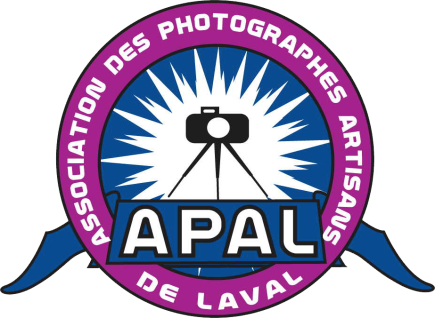 Mot du PrésidentTout d’abord, permettez-moi de vous souhaiter la bienvenue à l’APAL! Vous y trouverez assurément un endroit pour apprendre et exploiter votre créativité, à votre propre rythme et ce, dans une ambiance sans pareille, avec d’autres passionnés comme vous!Nous avons pensé faire le «Guide du nouveau membre» pour vous aider à mieux connaître le fonctionnement du club, ses activités et aussi les concours que nous proposons à nos membres.En plus de ce guide, vous recevrez par courriel à tous les lundis, le bulletin hebdomadaire «Cette semaine à l’APAL», qui présente le conférencier invité, ainsi les activités «à ne pas oublier». Également, à chaque début de rencontre je présente, sous forme de diaporama, les nouvelles de la semaine et tout ce qui est d’intérêt pour nos membres.  Ce diaporama est sauvegardé dans la section sécurisée de notre site web.Enfin, les membres du CA sont également disponibles pour répondre à vos questions  et vous guider dans notre merveilleux monde!Yves Robert, présidentGuide d’accueilCe guide est créé pour vous rendre la vie plus facile! Il contient les principales informations sur «ce qu’il faut savoir» à l’APAL et réfère au site web : http://www.clubapal.com. Nous vous suggérons de visiter chacune des sections de notre site pour une meilleure connaissance de nos activités.Rencontres hebdomadaires Nos soirées ont lieu à tous les mercredis soirs de 19h00 – 22h00 à la Place des Aînés, située au 435, boul. Curé-Labelle, Laval, H7V 2S8Des conférences traitant de tous les sujets photographiques sont présentées par des professionnels de la photographie (voir: Ce que nous offrons > Programmation.Une fois par mois, nous avons une soirée «Jugements», où un juge invité évalue et commente chacune des photos présentées dans nos trois catégories de jugements. Pour connaître la description des thématiques : voir Ce que nous offrons > Thèmes 2017-18 > Description des thèmes)Une fois à l’automne et une autre en hiver, il y a la «soirée des membres» où des membres présentent pendant 30 minutes leur vision et leur démarche photographique.Nos ateliersL’APAL offre à ses membres (et à coût modique) des cours de formation et des ateliers pratiques pour tous les niveaux. Ces cours sont donnés par des professionnels ou des membres de l’APAL. Pour consulter la liste des cours offerts et l’horaire de ceux-ci : voir Ce que nous offrons > AteliersNotre studioLes membres de l’APAL ont accès à notre studio (situé au 4901 boul. St-Joseph, à Laval).  Le membre intéressé doit d’abord s’inscrire à une formation qui lui permettra de se familiariser avec les lieux et aussi avec l’équipement professionnel dont nous disposons. Par la suite, il devra réserver en ligne le moment qui lui convient.  Le responsable lui confirmera par la suite sa demande (voir : Ce que nous offrons > Calendrier Studio).L’utilisation du studio doit servir uniquement pour des fins personnelles et/ou d’apprentissage. Toute utilisation du studio pour des fins commerciales est strictement interdite. Pour plus d’Informations, voir : Ce que nous offrons > StudioBibliothèqueL’APAL a une bibliothèque contenant plus de 300 livres et revues, en plus d’un calibreur d’écran et un calibreur de lentilles. Il est possible d’accéder à notre bibliothèque tous les mercredis soirs à compter de 18h30 ainsi qu’à la pause-café. Les nouveaux livres sont présentés sur notre site : Ce que nous offrons > BibliothèqueExpositions À quelques reprises durant l’année, nous offrons aux membres la possibilité d’exposer leurs photos selon un thème général ou bien une thématique spécifique. L’une de nos belles expositions est certes celle de fin d’année alors que toutes les photos gagnantes de nos thématiques mensuelles sont exposées à l’occasion de notre Gala (Voir : Ce que nous offrons > Expositions)SortiesL’APAL met sur pied plusieurs sorties au cours de l’année dont, entre autre,  un voyage d’une journée en autobus qui est habituellement à l’horaire vers la mi-avril (Voir : Ce que nous offrons > Sorties)Conseil d’administration et RèglementsSi vous désirez connaître ou contacter l’un des membres du Conseil d’administration, vous pouvez accéder à leur courriel dans cette section (voir : À propos de nous > Conseil d’administration).Par ailleurs, nous vous suggérons fortement de prendre quelques instants pour lire les «Règlements généraux» et les «Politiques et procédures». Ce dernier document vous permettra de connaître toutes les procédures que nous adoptons dans les affaires courantes de l’APAL (Voir : À propos de nous > Règlements)Accès réservé (aux membres)La section «Accès réservé» (aux membres) contient les documents que les conférenciers nous remettent suite à leur présentation.  Ces documents sont accessibles uniquement aux membres  de l’APAL.  De plus, vous trouverez dans le «Mot du président» les diaporamas d’informations hebdomadaires transmis par le Président au début de chaque rencontre.Nous vous suggérons fortement de vous inscrire dès que vous aurez un numéro de membre.  La personne responsable du site web vous confirmera votre accès. (Pour plus d’information, voir : Accès réservé au bas de la d’accueil)ConcoursL’APAL présente à chaque année plusieurs concours pour ses membres. De plus, nous participons à ceux organisés par la SPPQ (Société de Promotion de la Photographie du Québec).Nous avons fait un document descriptif de chacun des concours offerts par tant par l’APAL que par la SPPQ.Groupe privé sur Facebook En devenant membre du club, vous pouvez faire partie du groupe privé de l’APAL sur Facebook.  Cette communauté permet de partager de nombreux conseils et/ou expérience photographique avec d’autres membres de l’APAL.  De plus, c’est le meilleur moyen de connaitre les sorties prévues au calendrier!